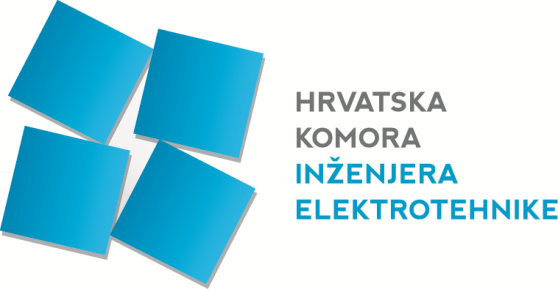 Poštovani,Hrvatska komora inženjera elektrotehnike od 29.09.2022. do 01.10.2022. godine  u Vodicama, u  hotelu „Olympia“ održat će 14. Dane inženjera elektrotehnike. Prilikom održavanja 14. Dana inženjera elektrotehnike za prezentaciju Vaše tvrtke nudimo:profesionalno uređene štandove od 4 ili 6 m2 po cijeni od 1.500,00 HRK/m2 / 
199,08 EUR/m2+ PDV za osnovnu izvedbu  uz mogućnost dodatne opreme prema vašem zahtjevu i gratis reklamu u Zborniku radova  u A4 formatu Ukoliko ste zainteresirani za promociju Vaše tvrtke možete nas kontaktirati na :tel:      01/5508-438e-mail: ssu@hkie.hr            renata.basara@hkie.hrOsoba za kontakt je Renata Basara.Zbog ograničenja izložbenog prostora iste ćemo popunjavati po redoslijedu zahtjeva.S poštovanjem,                                                                                                Predsjednik HKIE:                                                                                            Živko Radović, dipl.ing.el.    Dvojno iskazivanje cijene vrši se po službenom fiksnom tečaju konverzije 1 EUR = 7,53450 HRK.